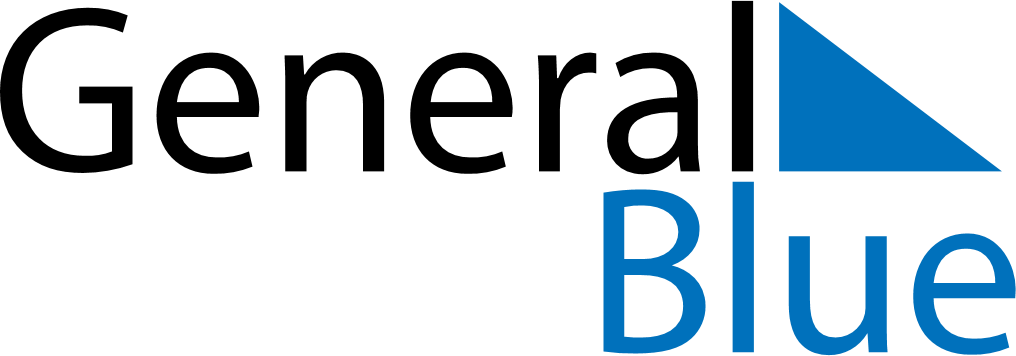 March 2020March 2020March 2020March 2020Christmas IslandChristmas IslandChristmas IslandSundayMondayTuesdayWednesdayThursdayFridayFridaySaturday123456678910111213131415161718192020212223242526272728Labour Day293031